Toute personne souhaitant s'exprimer sur cette question peut remplir le formulaire et le renvoyer par courrier électronique en format Word à l'adresse suivante: rtvg@bakom.admin.ch Variante 1: Orientation sur les nouveaux principesDans l'Arc Jurassien, la zone de desserte unique disparait. La région est subdivisée en deux zones de desserte, la zone Neuchâtel pour une radio locale assorti d’un mandat de prestations et au bénéfice d’une quote-part de la redevance et la zone Jura pour une radio locale assorti d’un mandat de prestations et au bénéfice d’une quote-part de la redevance.La zone Biel/Bienne pour une radio locale assorti d’un mandat de prestations et au bénéfice d’une quote-part de la redevance est étendue à la région administrative du Jura bernois.Zone Neuchâtel:
En rose: nouvelle zone de desserte; en bleu: régions supprimées de la zone > voir zones Jura et Biel/Bienne.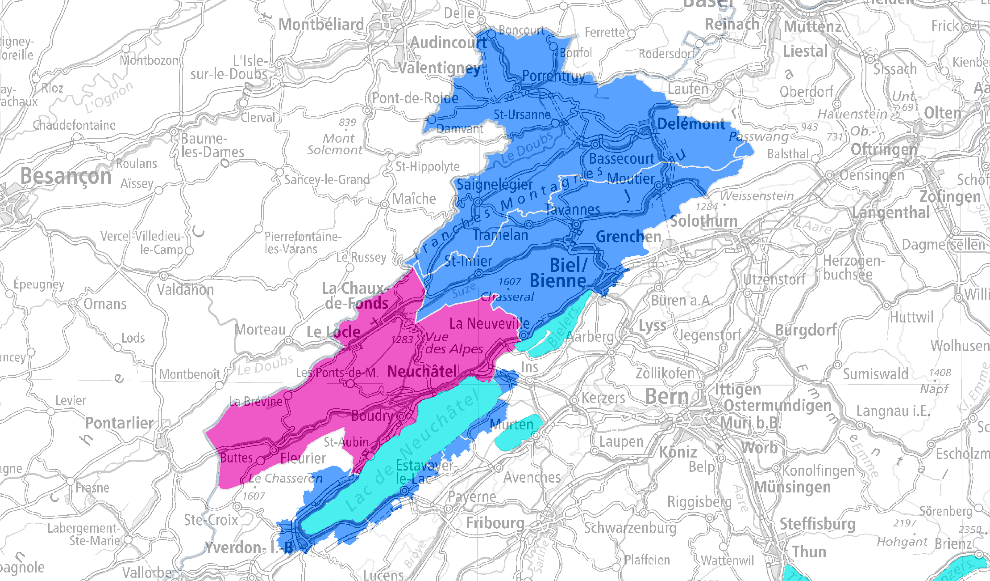 Zone Jura:
En rose: nouvelle zone de desserte; en bleu: régions supprimées de la zone de desserte > voir zones Neuchâtel et Biel/Bienne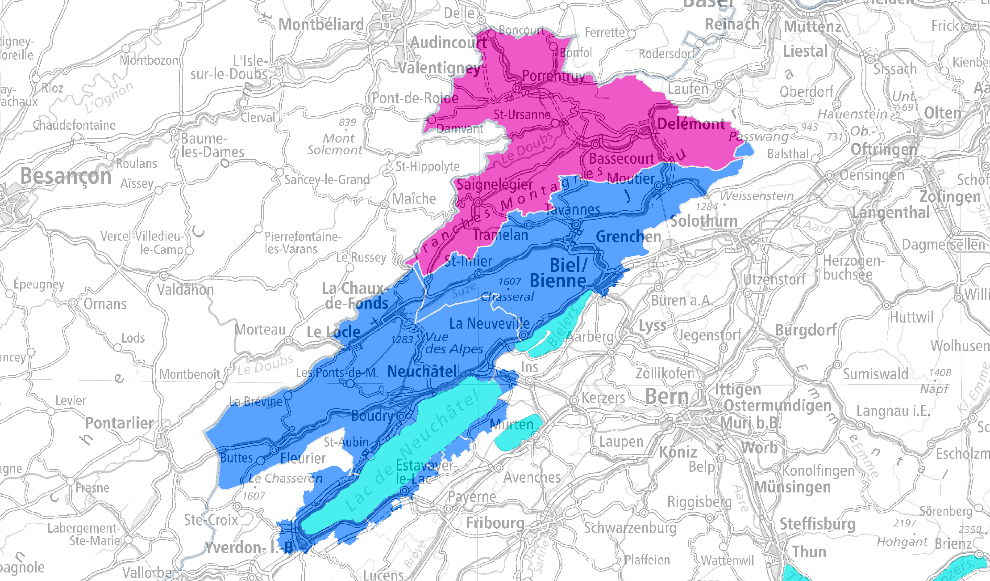 Zone Biel/Bienne:
En violet (zone actuelle) et rose (extension): nouvelle zone de desserte; en bleu: régions supprimées de la zone de desserte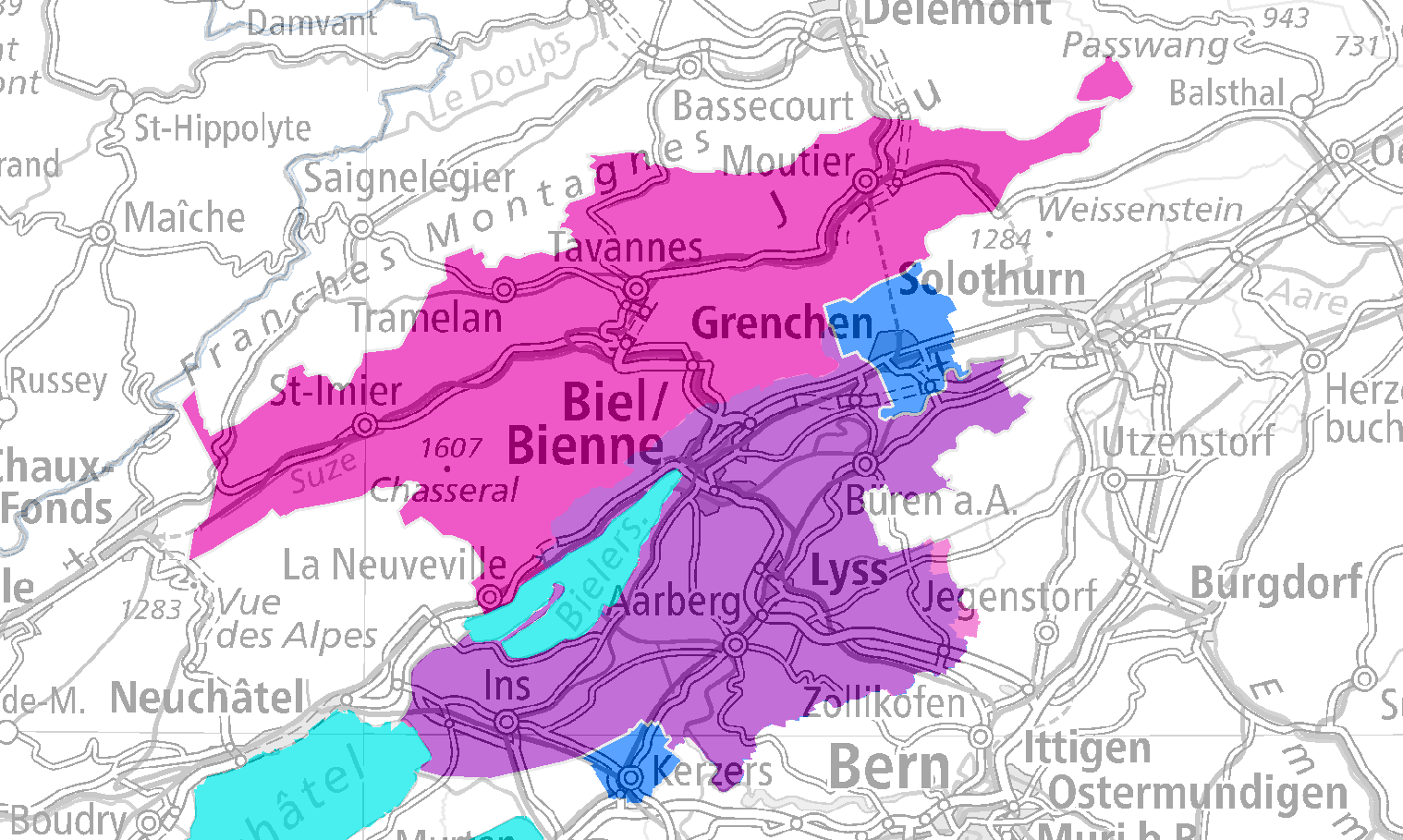 Variante 2: Orientation sur ce qui existe déjà (projet d'ordonnance)Pour les radios locales commerciales, le projet d'ordonnance aux let. e et f se base sur les zones de desserte existantes. Dans la zone Arc jurassien, il a été décidé de supprimer l'exigence selon laquelle la radio titulaire de la concession est tenue de fournir quotidiennement dans chacune des trois régions de diffusion, à savoir le canton de Neuchâtel, le canton du Jura et le Jura bernois, des prestations qui correspondent aux particularités politiques, économiques et culturelles de ces régions.L'ORTV ne prévoit plus de telles fenêtres de programmes dans les zones de desserte. Le mandat du titulaire de la concession concerne toutes les parties de la zone de desserte définie.
En rose: nouvelle zone de desserte; en bleu: régions supprimées de la zone de desserte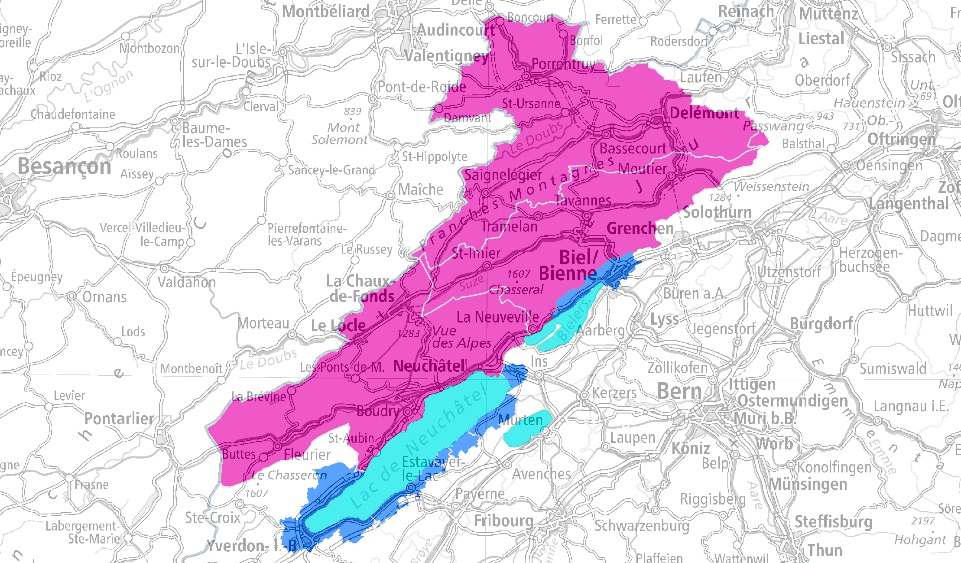 
En rose: nouvelle zone de desserte; en bleu: régions supprimées de la zone de desserte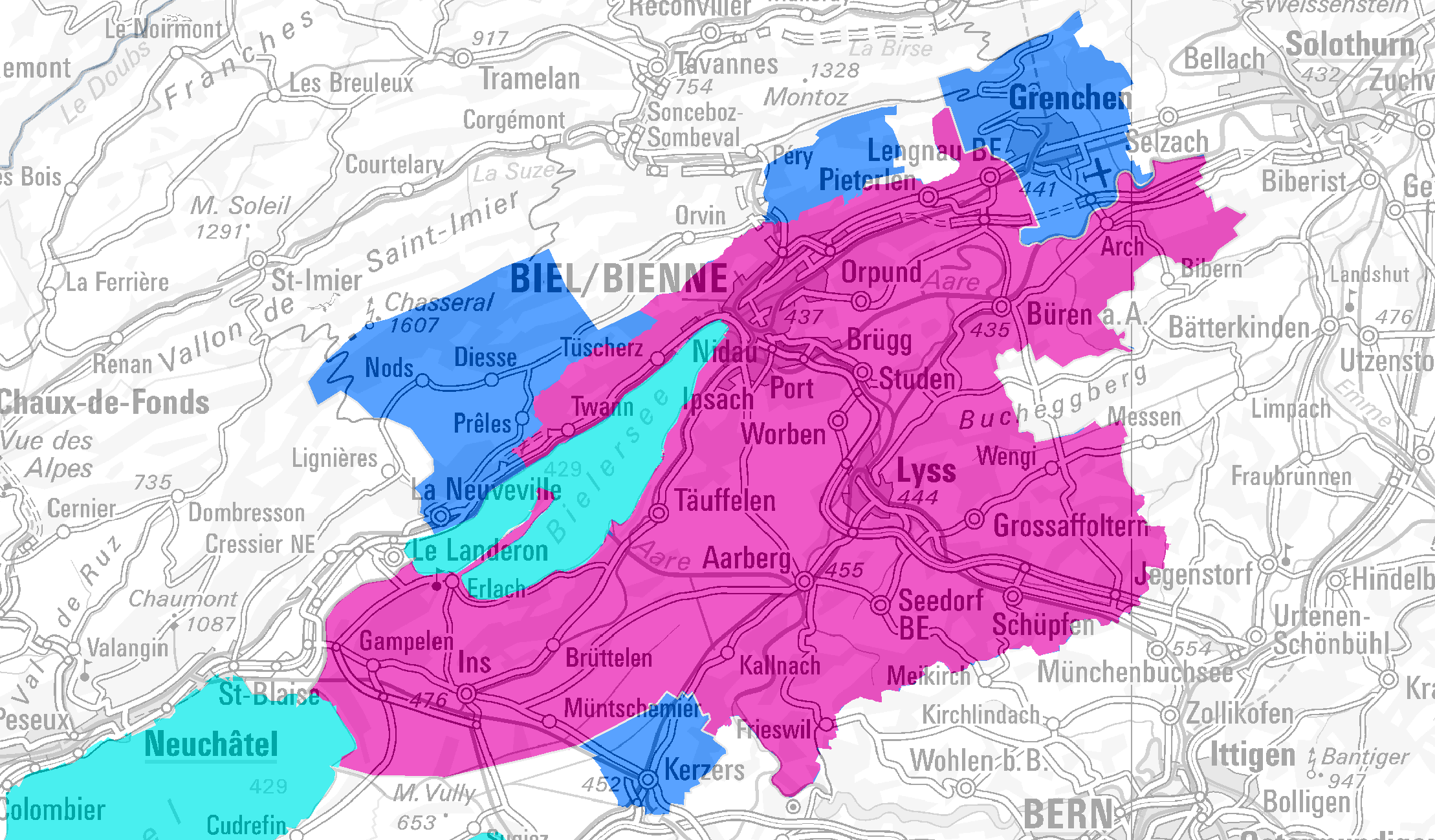 Pour la variante 1 			⎕Pour la variante 2			⎕Remarques:Ordonnance sur la radio et la télévision (ORTV),annexe 1 et annexe 2Ouverture de la procédure de consultationQuestion sur l'annexe 1, ch. 4.1Radio locale commerciale, let. e et f La question concerne la zone Arc Jurassien et la zone Biel/BienneRéponse de: Nom du canton, de l'association ou de l'organisation, etc.:RégionZone de desserteZone de desserteNeuchâtelCanton de NeuchâtelCanton de NeuchâtelJuraCanton du JuraCanton du JuraBiel-Bienne
Obligation:Biel-Bienne
Obligation:Canton de Berne: Région administrative du Seeland et région administrative du Jura bernoisEn vertu de la concession, le diffuseur est tenu de transmettre un programme en allemand et un programme en français.RégionZone de dessertee.Arc jurassienCanton de NeuchâtelCanton du JuraCanton de Berne: région administrative du Jura bernoisRégionZone de dessertef.Biel-BienneCanton de Berne: région administrative du SeelandObligation:En vertu de la concession, le diffuseur est tenu de transmettre un programme en allemand et un programme en français.